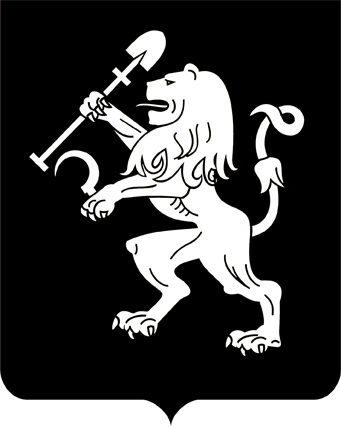 АДМИНИСТРАЦИЯ ГОРОДА КРАСНОЯРСКАПОСТАНОВЛЕНИЕО внесении изменения в постановление Главы города от 10.10.2007 № 552  В целях популяризации физкультурно-массового движения, на основании решения городской комиссии по рассмотрению тарифов (цен) (протокол от 29.04.2016 № 6), руководствуясь статьями 41, 58, 59, 66 Устава города Красноярска, ПОСТАНОВЛЯЮ:1. Внести изменение в приложение к постановлению Главы города                       от 10.10.2007 № 552 «О видах и стоимости услуг, предоставляемых муниципальными учреждениями, подведомственными главному управлению по физической культуре, спорту и туризму администрации города»,  изложив раздел «МАУДО «СДЮСШОР «Красный Яр» в следующей редакции:2. Настоящее постановление опубликовать в газете «Городские новости» и разместить на официальном сайте администрации города.Глава города							           Э.Ш. Акбулатов10.10.2016№ 571№
п/пНаименование учреждения, вид услугиЕдиницы измеренияЦена услуги
(с НДС), руб.1234«МАУДО «СДЮСШОР «Красный Яр»«МАУДО «СДЮСШОР «Красный Яр»«МАУДО «СДЮСШОР «Красный Яр»«МАУДО «СДЮСШОР «Красный Яр»1Теннисные кортыТеннисные кортыТеннисные корты1.1Посещение теннисного корта с 07:00 до 15:00 (до 4 человек на корте)час7451.2доплата за дополнительного участникачел. час501.3Посещение теннисного корта с 15:00 до 21:00 (до 4 человек на корте)час8301.4доплата за дополнительного участникачел. час1001.5Посещение теннисного корта с 21:00 до 23:00 (до 4 человек на корте)час7401.6доплата за дополнительного участникачел. час501.7Предоставление малого теннисного корта с 07:00 до 23:00 (до 4 человек на корте)час5301.8Индивидуальные занятия с тренером (корт оплачивается отдельно)час7402Прокат теннисной ракеткичас1053Прокат детской теннисной ракеткичас854Прокат теннисных мячей (50 шт.)час2005Прокат теннисных мячей (3 шт.)час506Спортивный игровой залСпортивный игровой залСпортивный игровой зал6.1Предоставление спортивного игрового зала с 07:00 до 16:00 (до 30 человек в зале)час1 3806.2Предоставление спортивного игрового зала с 16:00 до 23:00 (до 30 человек в зале)час1 5906.3Предоставление спортивного игрового зала для проведения соревнований (более 30 человек)6.3.1с 07:00 до 16:00час2 6606.3.2с 16:00 до 23:00час3 1957Фитнес-залФитнес-залФитнес-зал7.1Предоставление малого фитнес-зала             с 07:00 до 16:00час3157.2Предоставление малого фитнес-зала              с 16:00 до 23:00час4257.3Предоставление большого фитнес-зала с 07:00 до 16:00час4257.4Предоставление большого фитнес-зала с 16:00 до 23:00час6357.5Индивидуальное занятие с тренеромчел. час6357.6Предоставление большого фитнес-зала для проведения соревнований7.6.1с 07:00 до 16:00час7457.6.2с 16:00 до 23:00час1 0658Восстановительный центрВосстановительный центрВосстановительный центр8.1посещение восстановительного центра с 07:00 до 23:00час8509Посещение каткаПосещение каткаПосещение катка9.1взрослыечел. час749.2дети до 14 летчел. час3710Прокат коньковПрокат коньковПрокат коньков10.1взрослыечас10510.2дети до 14 летчас8511Заточка коньков1 пара8512Посещение спортивно-зрелищных мероприятийПосещение спортивно-зрелищных мероприятийПосещение спортивно-зрелищных мероприятий12.1взрослые1 билет7412.2дети до 14 лет1 билет3013Игра в настольный теннисчас10014Предоставление футбольного полячас74515Предоставление парковочного местаПредоставление парковочного местаПредоставление парковочного места15.1легковой автомобиль1 сутки6015.2грузовой автомобиль1 сутки74